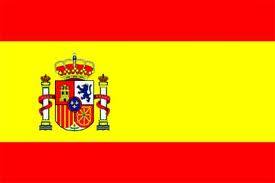 Hispanic Celebration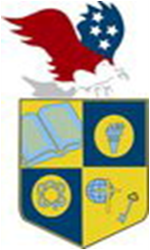 U.S. INTERNATIONALCHRISTIAN ACADEMYis an independent, international autonomousglobal high school institutionwww.USICAhs.orgadmin@USICAhs.org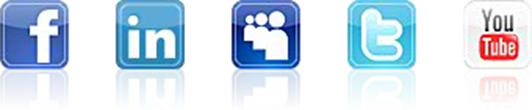 Student Government AssociationUSICAsga@yahoo.comSpanish Club “Viva Espana”This club promotes an understanding of the Spanish culture, Literature,Music and Customs.USICASpanishClub@yahoo.com